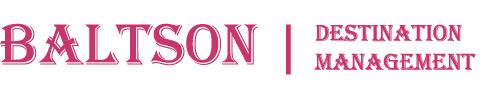 ВЕЧЕРНИЕ РАЗВЛЕКАТЕЛЬНЫЕ МЕРОПРИЯТИЯ И ШОУ-ПРОГРАММЫ В ОСЕТИИЛЕТНИЙ СЕЗОН 2022АЛАНСКИЙ ВЕЧЕР – шоу-программа в этно-национальном стиле с ужином и дегустациейПРЕДСТАВЛЕНИЕ КОННО-ДРАМАТИЧЕСКОГО ТЕАТРА НАРТЫ – когда искусство всегда на коне!ДОБРО ПОЖАЛОВАТЬ НА АЛАНСКИЙ ВЕЧЕР!Шоу-программа представит захватывающий и динамичный вечер традиционного осетинского застолья с песнями и танцами, большим выбором качественных кавказских блюд и дегустацией национальной кухни. Аланский вечер в романтической обстановке уютного ресторана откроет для Вас разнообразие замечательной культуры, национальной кухни, вековых традиций и истории Осетии-Алании.Независимо от того, будете ли вы один или с группой друзей, хотите вкусно поужинать или просто хотите немного развеяться и окунуться в атмосферу кавказского веселья, вы будете чувствовать себя как дома на Аланском вечере. Это суть самого удивительного края - Осетии-Алании и ее народа!Вслед за дегустацией осетинской кухни последует волшебное музыкальное путешествие и действо, раскрывающее перед гостями историю уникальной земли и культуру народа.Начиная с далёких истоков в туманах времени и легенд, путешественник, переживает и открывает для себя через рассказы, молитвенные тосты, танцы, музыку, прозу и поэмы необыкновенное сердце и душу замечательной нации.От соблазнительных мелодий осетинской гармошки до искрометного ритма доули, от трепета кавказской лезгинки до традиционного массового аланского танца Симд, Аланский вечер подобно Пиру Нартов, развлекает и вдохновляет своих особых гостей на протяжении столетий со времен древней Алании до сегодняшнего дня современной Осетии.БРОНИРУЙТЕ БИЛЕТЫ НА АЛАНСКИЙ ВЕЧЕР У ТУРОПЕРАТОРОВ И В ТУРАГЕНТСТВАХ ВАШЕГО ГОРОДА:ОРГАНИЗАЦИОННЫЕ ДЕТАЛИ:- день проведения: еженедельно по пятницам- время и места отправлений организованного трансфера из Владикавказа: 18:15 от Государственной филармонии, ул. Миллера, д. 3418:15 от гостиницы «Владикавказ», ул. Коцоева, д. 75- время начала и продолжительность мероприятия: 19:00 – 21:30- время отправления организованного трансфера от ресторана во Владикавказ: 21:45- вход на мероприятие строго по подтверждённым спискам и ваучерам/билетамМеню Аланского вечера:САЛАТЫ, сервировка в стол (190 гр/чел):- Салат «Классический» (Помидоры, огурцы, лук, перец стручковый и зелень.) - Салат кавказский «Хоровац» (Запеченные овощи: баклажан, сладкий перец, томаты, с добавлением чеснока и репчатого лука)      БЛЮДА С МАНГАЛА, порционно на чел. (200 гр/чел):- Шашлык из курицы- Люля-кебаб из говядиныСОУСЫ И ГАРНИРЫ, сервировка в стол.:- Цывзы-цахтон (соус со сметаной и листьями перца), Аджика- картофель фри / картофель по-деревенскиДЕГУСТАЦИЯ, по каждой позиции на чел.:- Уалибах (осетинский пирог с сыром) - 1 кусочек / 110 гр.- Цæхæраджын (осетинский пирог с листьями свеклы) - 1 кусочек / 110 гр.- Осетинское пиво – 150 мл.Минеральная вода / Лимонад (350 мл/чел)Бокал домашнего красного / белого вина (150 мл/чел)Меню на ребенка до 18 лет исключает спиртные напитки: вино и пиво.В программе вечера:- знакомство с традиционным осетинским застольем, главным ритуалом аланского культа: великим молитвенным пиром – КУВД. Это не трапеза или посиделки, это определенное действо. По сей день осетины всех поколений строго чтут традицию кувда- выступления солистов на национальных музыкальных инструментах- выступление вокалистов- выступление национальных танцевальных коллективов- дискотекаСмотреть видео презентацию: https://youtu.be/loT-veF5h4gФотогалерея Аланского вечера: https://drive.google.com/drive/folders/1pa0_LHe_YueFQwAtw6BMVNKWn-WyRkRB?usp=sharingПРЕДСТАВЛЕНИЕ КОННО-ДРАМАТИЧЕСКОГО ТЕАТРА НАРТЫКонный театр «Нарты»: когда искусство всегда на коне!
Прославленная осетинская школа джигитовки. Национальная хореография. Красочные сценические бои. Зрелищная акробатика.
Государственный конно-драматический театр «Нарты» уникальный творческий проект. «Нарты» старейший конный театр России с более чем тридцатилетней историей. Осетинская школа джигитовки считается сильнейшей не только в России, но и славится во всем мире. Театр синтезирует в своем репертуаре драматический, хореографический и эстрадно–цирковой жанры. Актеры театра обладают профессиональными навыками джигитовки и дрессуры, владеют всеми видами исторического оружия.Актерская труппа театра участвовала в съемках фильмов "Убойная сила" Родиона Нахапетова, "Война" Алексея Балабанова, "Эхо ветра" Константина Бутаева, "Вечеря" Марлена Хуциева, "Дикая дивизия" Карена Оганесяна, "Анна Каренина" Карена Шахназарова и многих других.Театр был единственным российским коллективом, приглашенным на один из самых грандиозных конных фестивалей не только в Европе, но и в мире - международный фестиваль верховой езды и конного спорта Cheval Passion во французском городе Авиньон.Театр духовно обогащает посетителей всех возрастов, возвращает к истокам нашей национальной культуры, популяризует традиции джигитовки, корнями уходящие в скифо-аланскую историю, объединяет людей.БРОНИРУЙТЕ БИЛЕТЫ НА ПРЕДСТАВЛЕНИЕ У ТУРОПЕРАТОРОВ И В ТУРАГЕНТСТВАХ ВАШЕГО ГОРОДА:ОРГАНИЗАЦИОННЫЕ ДЕТАЛИ:- день проведения: еженедельно по субботам- место проведения: ДК Металлург, г. Владикавказ- время отправления организованного трансфера от гостиницы «Владикавказ» (ул. Коцоева 75): 17:30- время начала и продолжительность мероприятия: 18:00 – 19:00- время отправления организованного трансфера до гостиницы «Владикавказ»: 19:15- вход на мероприятие строго по подтверждённым спискам и ваучерам/билетамФотогалерея представления театра Нарты: https://drive.google.com/drive/folders/1mtmpG2foa8lwKZr5jdN2KaHzLRK5ne6m?usp=sharingБилет на Аланский вечерВЗРОСЛЫЙРЕБЕНОКдо 18 летДЕТСКОЕ МЕНЮдо 8 летВ стоимость входит: ужин и шоу-программа в традиционном этно-национальном стиле1900 руб.1600 руб.700 руб.Билет на представление конно-драматического театра НАРТЫ800 руб.